HM Sanchinarro acoge el curso ‘Cáncer de Pulmón: Estado del Arte’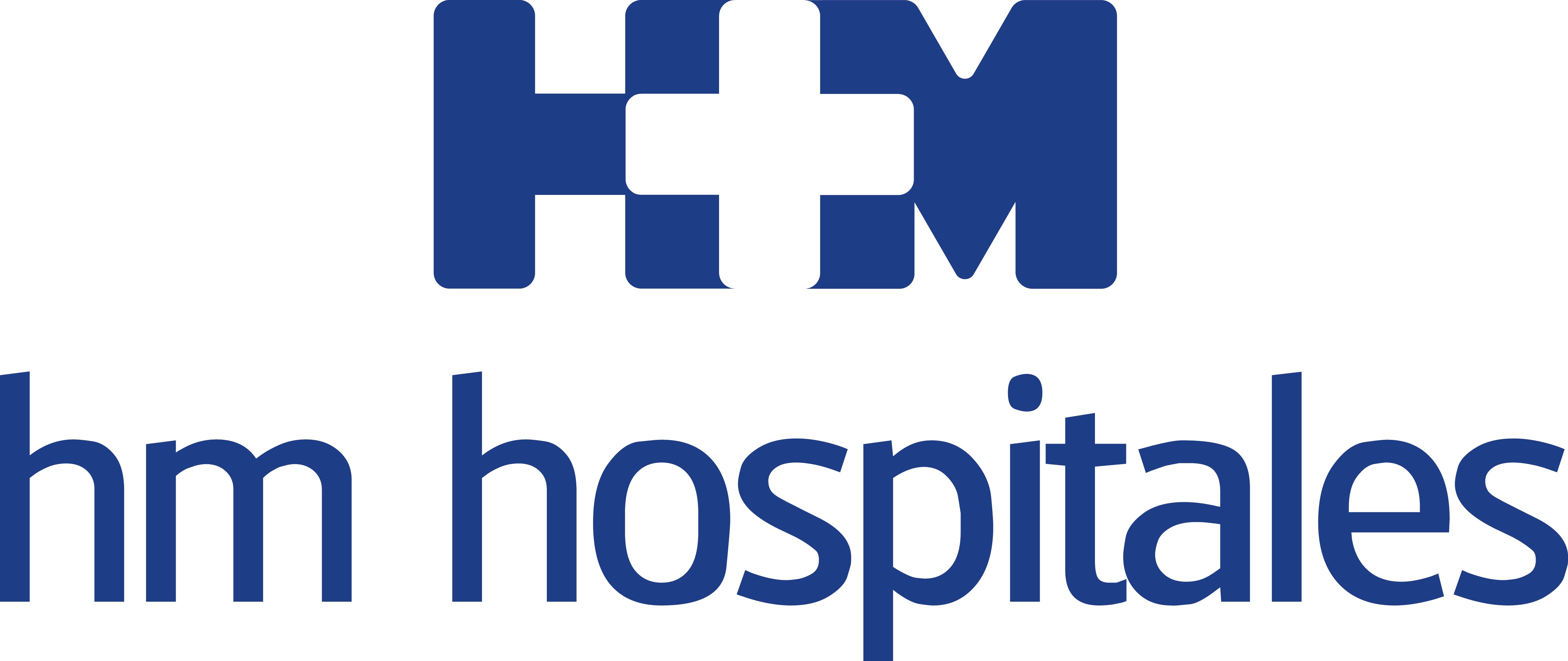 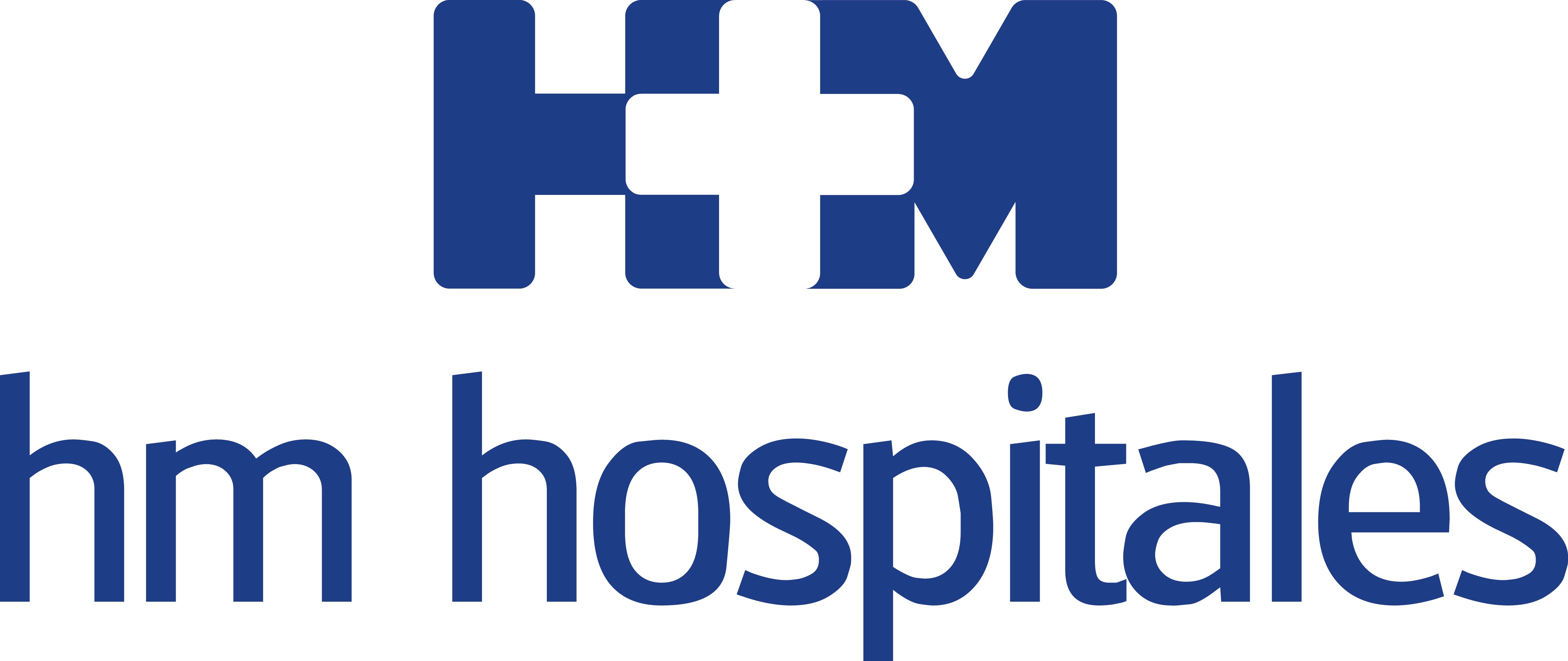 BIOPSIA LÍQUIDA Y SECUENCIACIÓN MASIVA EN EL         DIAGNÓSTICO Y TERAPIAS DIRIGIDAS E INMUNOTERAPIA EN EL TRATAMIENTO, PUNTAS DE LANZA EN EL ABORDAJE DEL CÁNCER DE PULMÓNTodas estas novedades son ya una realidad en HM CIOCC, donde la personalización en las terapias hace que en algunos casos los pacientes no tengan que ser tratados con quimioterapiaLa irrupción de fármacos inmuno-oncológicos y las terapias dirigidas abren una ventana a la esperanza al orientarse a mejorar la supervivencia y avistan un futuro en el que sea posible la cronificaciónMás de un centenar de expertos se reúnen en esta jornada y concluyen que es necesario seguir investigando para ofrecer un auténtico plan de choque contra este proceso oncológicoMadrid, 7 de noviembre de 2017. Más de un centenar de oncólogos y especialistas nacionales e internacionales en cáncer de pulmón se han dado cita en Auditorio Reina Sofía del Hospital Universitario HM Sanchinarro con motivo del curso ‘Cáncer de Pulmón: Estado del Arte’ en el que se han señalado a la biopsia líquida y la secuenciación molecular masiva en el diagnóstico, y a las terapias dirigidas y la inmunoterapia en el tratamiento, como auténticas puntas de lanza para el abordaje de este proceso oncológico, que a día de hoy es uno de los que más impacto genera. De hecho, en España se detectan al año unos 26.000 casos nuevos.“Esta jornada reúne a los mejores profesionales de España en esta enfermedad y se denomina estado del arte porque se actualiza al máximo las opciones de diagnóstico y tratamiento. La conclusión de este evento reside en que necesitamos investigar mucho, estamos en la buena línea pero necesitamos un auténtico plan de choque contra el cáncer que mayor mortalidad produce”, asegura el         Dr. Javier de Castro, jefe de la Unidad de Oncología Torácica del Centro Integral Oncológico Clara Campal (HM CIOCC) y coordinador de la jornada.Actualmente, HM CIOCC incorpora los últimos avances en el diagnóstico y tratamiento del cáncer de pulmón para ofrecer a los pacientes con esta enfermedad las mejores opciones. Todas las novedades que se presentaron en este curso son una realidad en este centro.En el campo del diagnóstico el Dr. De Castro asegura que se están dando pasos en pos de la denominada medicina personalizada, que tiene a la biopsia líquida y a la secuenciación masiva como principales novedades y exponentes. “En los últimos cinco años estamos aprendiendo a seleccionar los pacientes en función de la presencia de ciertas mutaciones genéticas que determinan tipos de tratamiento dirigidos contra esa diana. Para esta identificación son necesarios estudios moleculares de alta complejidad que habitualmente se hacían uno a uno. Por suerte, actualmente se están incorporando técnicas de secuenciación múltiple”. El tiempo de la biopsia líquidaEn el cáncer de pulmón el acceso al tumor es difícil y las biopsias que se obtienen son pequeñas y en ocasiones no se logra material suficiente. Con estos mimbres el especialista asegura que “para estos casos se han desarrollado estudios en sangre que permiten también identificar estos cambios genéticos. Esta estrategia se denomina ‘biopsia líquida’ y es una gran opción para estos pacientes en los que no hay muestra de tejido suficiente”.La jornada abordó en una mesa específica las novedades en el diagnóstico como la biopsia líquida y la secuenciación masiva y se reconoció que está técnicas no están todavía incorporadas en la práctica asistencial. “En HM CIOCC y todo el Grupo HM Hospitales hemos hecho un esfuerzo para que estas técnicas de diagnóstico puedan realizarse a nuestros pacientes con cáncer de pulmón, y de hecho son ya una realidad en la actualidad”, puntualiza el Dr. De Castro.Como no podía ser de otra forma, la jornada también abordó las novedades en el campo del tratamiento que tiene en las terapias dirigidas y la inmunoterapia como auténticas vanguardias para el abordaje de este proceso oncológico. “Dos son los grandes avances terapéuticos en cáncer de pulmón: las terapias dirigidas contra diana cuando se encuentran estas alteraciones específicas y la inmunoterapia. Estas dos estrategias pueden ser una opción en un grupo importante de pacientes”, destaca el Dr. De Castro. En este sentido, el especialista afirma que en terapia dirigida agentes anti-EGFR, ALK, Ros1, BRAF “empiezan a cambiar el horizonte de esta enfermedad”.Revolución en los tratamientosAl ahondar en las opciones de tratamiento durante la jornada, salió a relucir el gran impacto que está teniendo la inmunoterapia que está suponiendo una revolución en el cáncer y también en el cáncer de pulmón, y que a día de hoy se puede emplear en varias situaciones. “En la enfermedad avanzada, como primera opción de tratamiento, hay un grupo de pacientes, entre el 20% y el 25%, cuyo tumor tiene expresión elevada de la proteína PD-L1 donde el fármaco inmuno-oncológico Pembrolizumab tiene mayor actividad que la quimioterapia, lo cual es un avance espectacular”, asegura el Dr. De Castro.Del mismo modo, en el evento se ofrecieron datos de cómo agentes inmunoterápicos como Nivolumab y Pembrolizumab en segunda línea de tratamiento “han demostrado también ser superiores a la quimioterapia de segunda línea y con un perfil de efectos secundarios mucho más favorable que la quimio”. Además, en los pacientes con una enfermedad loco-regional, lo que se denomina en estadio III, que son tratados con quimioterapia y radioterapia, recientemente otro inmunoterápico, Durvalumab, ha demostrado aportar un mayor control de la enfermedad cuando se administra durante un año”, asevera el Dr. De Castro.Aumentos en la supervivenciaMás allá del impacto de cada inmunoterapia en los diversos tipos de cáncer de pulmón, lo verdaderamente relevante reside en la ventana a la esperanza que se abre con este tipo de tratamientos que se orienta a mejorar sustancialmente la supervivencia de los pacientes. “Lo importante de la inmunoterapia es que ya estamos evidenciando cómo un 20% de pacientes tratados con inmunoterapia sobrevive más allá de cinco años, lo cual desgraciadamente era muy infrecuente con la quimioterapia convencional. Debemos de ser prudentes, pero empezamos a ver una situación donde la inmunoterapia podría cronificar definitivamente la enfermedad y quién sabe si estaríamos en las vías de llegar a curar este grupo de pacientes”, sentencia el Dr. De Castro. Terapia personalizadaOtro de los campos que se abordaron en el curso ‘Cáncer de Pulmón: Estado del Arte’ fue el de la personalización de los tratamientos y como la individualización está ayudando a obtener mejores cotas de eficacia. Precisamente los pacientes de HM CIOCC que están accediendo a estas nuevas terapias son un buen ejemplo de esta evolución. “La terapia individualizada o personalizada está llevando a que un grupo de pacientes ya no tenga que ser tratado con quimioterapia y sus nuevas opciones personalizadas van a conducir a una eficacia mucho más elevada y con aumentos muy importantes de la supervivencia”, afirma el especialista de HM CIOCC. HM HospitalesHM Hospitales es el grupo hospitalario privado de referencia a nivel nacional que basa su oferta en la excelencia asistencial sumada a la investigación, la docencia, la constante innovación tecnológica y la publicación de resultados.Dirigido por médicos y con capital 100% español, cuenta en la actualidad con más de 4.000 profesionales que concentran sus esfuerzos en ofrecer una medicina de calidad e innovadora centrada en el cuidado de la salud y el bienestar de sus pacientes y familiares.HM Hospitales está formado por 38 centros asistenciales: 14 hospitales, 3 centros integrales de alta especialización en Oncología, Cardiología y Neurociencias, además de 21 policlínicos. Todos ellos trabajan de manera coordinada para ofrecer una gestión integral de las necesidades y requerimientos de sus pacientes.Más información: www.hmhospitales.comMás información para medios:DPTO. DE COMUNICACIÓN DE HM HOSPITALESMarcos García RodríguezTel.: 914 444 244 Ext 167 / Móvil 667 184 600 E-mail: mgarciarodriguez@hmhospitales.com